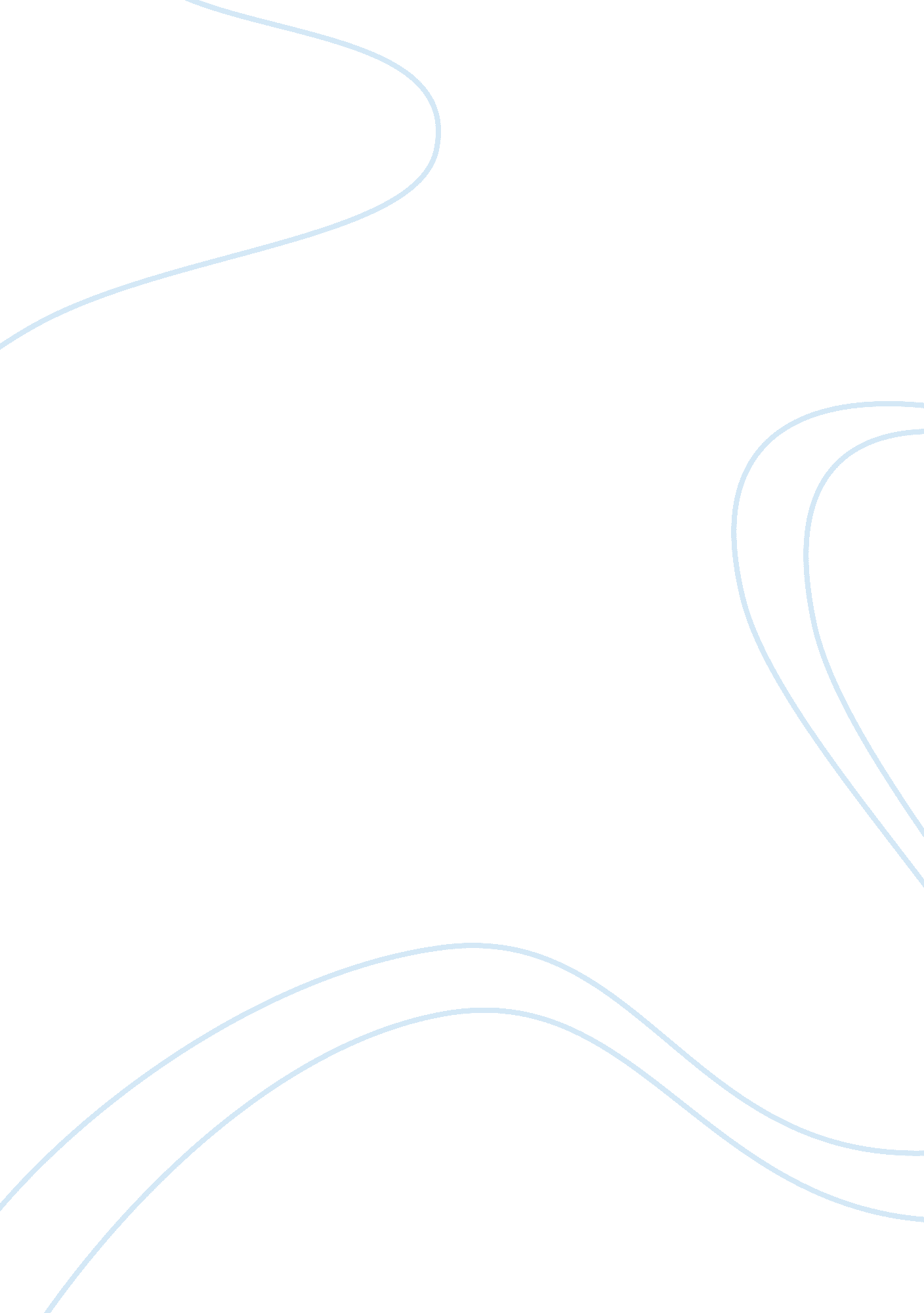 Bachelor of science in nursing essay sample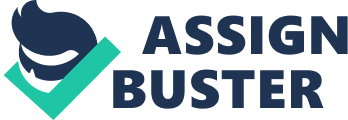 1. Discuss the differences in competencies between nurses prepared at the associate-degree level versus the baccalaureate-degree level. 2. Identify a patient care situation in which you describe how nursing care or approaches to decision-making may differ based upon the educational preparation of the nurse (BSN versus a diploma or ADN degree). For additional help finding research on this topic, refer to the GCU Library tutorial located at in the Student Success Center. Refer to the American Association of Colleges of Nursing (AACN) Fact Sheet: Creating a More Highly Qualified Nursing Workforce as a resource. Refer to the assigned readings for concepts that help support your main points. Refer to “ Grand Canyon University College of Nursing Philosophy.” This is an informational resource to assist in completing the assignment. Prepare this assignment according to the APA guidelines found in the APA Style Guide, located in the Student Success Center. An abstract is not required. This assignment uses a rubric. Students should review the rubric prior to beginning the assignment to become familiar with the criteria and expectations for successful completion. You are required to submit this assignment to Turnt in. Refer to the directions in the Student Success Center. Discuss the differences in competiencies between nurses prepared at the AD level versus the BSN level in nursing Identify a patient care situation in which you describe how nursing care of approaches to decisioin making may differ based upon the educational preparation of the nurse (BSN versus a ADN) Competent bedside nurses, regardless of degree, are in high demand. To become a licensed registered nurse, all nurses must pass the NCLEX licensing exam, and graduate from an accredited school of nursing. The debate continues as to whether an ADN degree is adequate, or whether nurses need more advanced training with the BSN degree. This paper will discuss the differences between these two degrees. http://www. aacn. nche. edu/media-relations/fact-sheets/adn-facts AACN recognizes the Bachelor of Science in Nursing (BSN) as the minimum educational requirement for what the organization holds to be professional-level nursing practice. AACN’s support for the BSN does not mean that we seek to bar ADN graduates from practicing nursing to the full extent of their skills and abilities. AACN maintains this position while recognizing the role ADN-prepared nurses play in the delivery of health care. AACN has a long history of supporting RN-to-Baccalaureate education. From 1986-1988, AACN conducted a study funded by the Division of Nursing, HRSA. The purpose of the study was to provide national data about RN-to-Baccalaureate education both from the institutional and student perspectives. Slightly more than 1, 000 RN-to-BSN senior students were randomly selected to complete survey questionnaires; the response rate was 68% (742). Of these students, 54% graduated from ADN programs. The leading factors that influenced RN students’ decision to obtain a BSN were: • Greater opportunity for career and educational mobility with a BSN (87. 3%) • Desire to have a bachelor’s degree (84. 6%) • More opportunities for personal and professional development (76. 7%) 